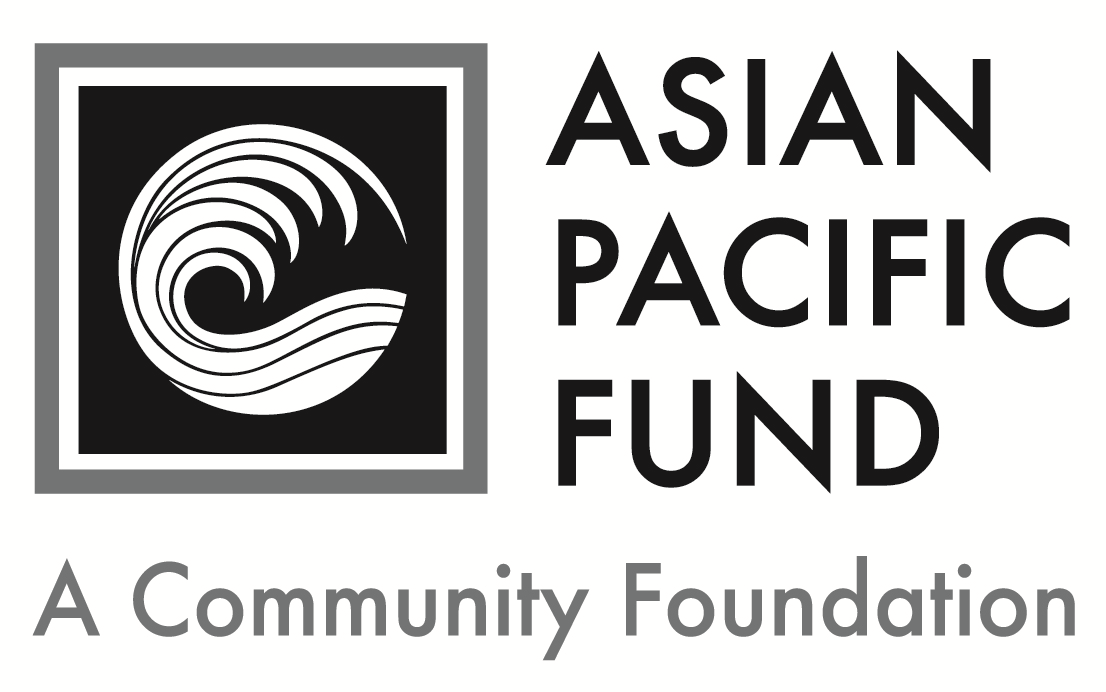 Postmark Deadline: Friday, February 23, 2018Application Checklist:  Applicants are responsible for submitting all materials to the Asian Pacific Fund by the deadline.  Incomplete applications will not be evaluated. This application becomes complete and valid only when the Asian Pacific Fund has received all of the following materials: Completed student application form Essays Most recent transcript(s) of grades (including grading scale); unofficial transcripts are OK Resume (include work experience, school activities, community service, honors & awards) Two letters of recommendation, at least one of which is from a current teacherLetters should be on official school or organization letterhead. Please include the student’s first and last name.Note: 15 to 25 finalists will be chosen. Finalists must be available for a 30-minute interview in mid-April 2018 in San Francisco for Northern California candidates, or in one of the three qualified counties for Southern California candidates (exact dates TBD). If chosen for interview, finalists must submit official transcript(s) of grades, SAT/ACT score reports and FAFSA student aid report. Applicants will be notified before May 1 whether or not they have been selected as scholarship recipients. Completed application form with supplemental materials must be postmarked by Friday, February 23, 2018. Please send to:Banatao Family Filipino American Education Fund Asian Pacific Fund465 California Street, Suite 809San Francisco, CA 94104Questions?  Check our Frequently Asked Questions page or e-mail scholarship@asianpacificfund.org. Scholarship ApplicationTo apply, please complete the following application form. Please type or print legibly.Contact and Household Information Personal InformationPermanent ResidenceMailing Address (if different from above)Parent or Guardian InformationWill you be the first in your immediate family (parents and siblings) to attend and graduate from college?        Yes		 NoPublicityHow did you hear about this program? (please check all that apply) College/Career Counselor			Teacher		 Family/Family Friend	 Internet (please specify):        	 Other (please specify):      First & last name:     		Financial Information Parents’ Financial Data (to be completed if student is still in parents’ household or claimed as a dependent. Use data based on most recently filed tax form or “Your Parents’ Information” on most recent FAFSA form)Student’s Financial Data (to be completed if the student is employed part- or full-time)Household Information: Some programs have a maximum household income requirement. Please see eligibility criteria for maximum household income to be considered for the scholarship. Other Awards: List the name and annual amount of any grants/scholarships you have been awarded for 2018-19.First & last name:      	Academic and Career InformationAcademic InformationTest Scores: Please write “N/A” if you have not taken the tests below.College/University InformationStatus of College Decisions:Other College Information:Essay QuestionsPlease respond to each of the short essay questions below on a separate sheet of paper. Your essays should be in 12-point font and single-spaced. At the top of the page, include your name and the name of the scholarship program. After each essay, please include the word count.Tell us about yourself, including your academic and career goals, hopes and dreams for the future and the role/influence of your Filipino heritage. Recommended length: 250-500 wordsDescribe your proudest moment and the greatest challenge you have faced, either personally or academically. What did you learn from these experiences? Recommended length: 150-200 wordsWhat area of engineering, math or science most interests you and why? How did you develop this interest? Recommended length: 250-500 wordsDescribe a project, experience or person related to your academic and/or career goals that inspired you. What impact did it have on you? Recommended length: 150-200 wordsOptional: Is there anything else you would like us to know, including any unusual family or personal circumstances that have affected your achievement in school, work experience or your participation in school activities?Complete & sign portion below:I state that all of the information provided in this application is true, and, if selected as a recipient of the Banatao Filipino American Education Fund College Scholarship, I agree to provide additional documentation that is required.I also acknowledge that Dado and Maria Banatao are the Benefactors of the Banatao Filipino American Education Fund.  I affirm under penalty of perjury that I, (print student name)                         , am not related to the Benefactors in any of the following ways: household member, family member (brother, sister, uncle, aunt, grandparent, or first cousin, or any of the listed relationships by marriage), and descendant (child or grand-child whether or not they are household members).  Furthermore, I affirm under penalty of perjury that no one in my family or household, including myself, is an employee of the Benefactors or, to the best of my knowledge, an employee of a company in which the Benefactors hold controlling interest.Student Signature: _______________________________	Date:      _________Print Student’s Name:      ________________________If student is under 18 years old:Parent’s Signature: ________________________________	Date:      _________Print Parent’s Name:      __________________________First name: First name: First name: Middle name/initial: Middle name/initial: Last name:Last name:Last name:Home phone: (     )       -      Home phone: (     )       -      Cell phone: (     )       -      Cell phone: (     )       -      Cell phone: (     )       -      Cell phone: (     )       -      Cell phone: (     )       -      Date of birth:                      /     /     Email address: Email address: Email address: Email address: Gender:                   Female  MaleGender:                   Female  MaleGender:                   Female  MaleGender:                   Female  MaleEthnic Heritage of… (not names)Ethnic Heritage of… (not names)Ethnic Heritage of… (not names)Ethnic Heritage of… (not names)Ethnic Heritage of… (not names)Ethnic Heritage of… (not names)Ethnic Heritage of… (not names)Ethnic Heritage of… (not names)Mother:Maternal Grandmother:Maternal Grandmother:Maternal Grandmother:Maternal Grandmother:Maternal Grandmother:Maternal Grandfather: Maternal Grandfather: Father:Paternal Grandmother: Paternal Grandmother: Paternal Grandmother: Paternal Grandmother: Paternal Grandmother: Paternal Grandfather: Paternal Grandfather: Address (Number & Street):      Address (Number & Street):      Address (Number & Street):      Address (Number & Street):      Apartment/Suite:      City:      State:     Zip Code:      County (not Country):      County (not Country):      Address (Number & Street):      Address (Number & Street):      Address (Number & Street):      Apartment/Suite:      City:      State:       Zip/Postal Code:      Zip/Postal Code:      First name:First name:Middle name/initial:Middle name/initial:Last name:Relation to applicant:Telephone:(     )      -     Telephone:(     )      -     Email address:Email address:Address (if different from above):Address (if different from above):Address (if different from above):Address (if different from above):Address (if different from above):Adjusted Gross Income: (Form 1040 – line 37)Total Cash, Checking, Savings & Cash Value of Stocks: (exclude retirement plan funds, IRA, 401K)Total Cash, Checking, Savings & Cash Value of Stocks: (exclude retirement plan funds, IRA, 401K)Total Cash, Checking, Savings & Cash Value of Stocks: (exclude retirement plan funds, IRA, 401K)Total Cash, Checking, Savings & Cash Value of Stocks: (exclude retirement plan funds, IRA, 401K)Total Cash, Checking, Savings & Cash Value of Stocks: (exclude retirement plan funds, IRA, 401K)Total Income of Father:Total Income of Father:Occupation of Father:Occupation of Father:Total Income of Mother:Total Income of Mother:Occupation of Mother:Occupation of Mother:Marital Status of Parent(s)/Guardian(s):Marital Status of Parent(s)/Guardian(s): Married               Divorced           Separated      Widowed             Single Married               Divorced           Separated      Widowed             Single Married               Divorced           Separated      Widowed             Single Married               Divorced           Separated      Widowed             Single Married               Divorced           Separated      Widowed             Single Married               Divorced           Separated      Widowed             Single Married               Divorced           Separated      Widowed             SingleAmount of additional income:      Amount of additional income:      Amount of additional income:      Amount of additional income:      Source(s):Source(s): Child Support  Social Security TANF Other:       Child Support  Social Security TANF Other:       Child Support  Social Security TANF Other:      Special Financial Circumstances:Special Financial Circumstances:Special Financial Circumstances:Adjusted Gross Income: (Form 1030 – line 37)Total Cash, Checking, Savings & Cash Value of Stocks: (exclude retirement plan funds, IRA, 401K)Total Cash, Checking, Savings & Cash Value of Stocks: (exclude retirement plan funds, IRA, 401K)Total Income:      Total Income:      Occupation:      Occupation:      Average hours worked per week:      Average hours worked per week:      Annual Household Income (please check one):  < $20,000                    $20,000 - 39,999                $40,000 - 59,999  $60,000 - 79,999          $80,000 - 99,999                $100,000+  (actual:               )Annual Household Income (please check one):  < $20,000                    $20,000 - 39,999                $40,000 - 59,999  $60,000 - 79,999          $80,000 - 99,999                $100,000+  (actual:               )Please provide your Estimated Family Contribution (EFC): The EFC is located on the top-right of page 1 of the FAFSA Student Aid Report. If you are ineligible to apply for FAFSA, write "Not Applicable" in this field. If you have not completed your FAFSA, use the FAFSA4Caster to estimate your EFC.Number of people in household supported by reported income:      Number of people in household supported by reported income:      Number of household members attending college in 2018-19:      Number of household members attending college in 2018-19:      Name of Award:School to which award will be applied:Amount:Status:$      Granted  Pending$      Granted  Pending$      Granted  PendingHigh School:City:Weighted GPA:Unweighted GPA (4.0 scale):Unweighted GPA (4.0 scale):Expected High School Graduation Date: Month       / Year      Expected High School Graduation Date: Month       / Year      Expected High School Graduation Date: Month       / Year      Expected High School Graduation Date: Month       / Year      Expected High School Graduation Date: Month       / Year      SAT Math: SAT Math: SAT Reading & Writing:      SAT Reading & Writing:      SAT Reading & Writing:      SAT Essay:      SAT Essay:      SAT Subject Tests (if taken):Subject:      Subject:      Score:     Subject:     Subject:     Score:     Subject:      Subject:      Score:     Subject:      Subject:      Score:     ACT  Composite:       English:       Mathematics:       Reading:       Science:      ACT  Composite:       English:       Mathematics:       Reading:       Science:      ACT  Composite:       English:       Mathematics:       Reading:       Science:      ACT  Composite:       English:       Mathematics:       Reading:       Science:      ACT  Composite:       English:       Mathematics:       Reading:       Science:      ACT  Composite:       English:       Mathematics:       Reading:       Science:      ACT  Composite:       English:       Mathematics:       Reading:       Science:      SchoolCity, StateAcceptance StatusAcceptance StatusAcceptance StatusAcceptance StatusAcceptedOn waitlistOn waitlistAwaiting reply1st Choice2nd Choice3rd ChoiceIntended major:Expected College Graduation Date: Month       / Year      Housing plans for 2018-19:  Commute from home	 Live on campus	 Live off campusHousing plans for 2018-19:  Commute from home	 Live on campus	 Live off campusIf attending a public college/university, will you be paying in-state tuition?       Yes       NoIf attending a public college/university, will you be paying in-state tuition?       Yes       No